Los trabajadores en un andamio a más de 		 por encima de un nivel inferior deben tener protección contra caídas. 461018Todos los trabajadores en o cerca de un andamio con soporte deben usar una etiqueta de nombre.un casco duro.un respirador.un protector facial.El riel superior del barandal debe poder soportar una fuerza de al menos 		 libras.50100200500Los rodapiés son usados para protección de objetos que caen y deben tener al menos 		 de altura de la orilla superior al nivel de caminado/superficie de trabajo. 2 pulgadas3.5 pulgadas6 pulgadas20-30 pulgadasDonde herramientas, materiales o equipo es apilado a una altura mayor que la orilla superior del rodapié, se debe erguir paneles o malla que se extienda del rodapiés o plataforma a la parte superior del barandal por una distancia suficiente para proteger a los empleados de abajo.VerdaderoFalsoLos trabajadores en un andamio a más de 		 por encima de un nivel inferior deben tener protección contra caídas. 46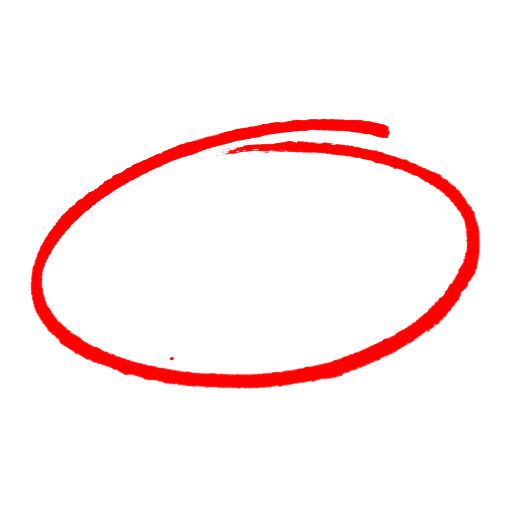 1018Todos los trabajadores en o cerca de un andamio con soporte deben usar una etiqueta de nombre.un casco duro.un respirador.un protector facial.El riel superior del barandal debe poder soportar una fuerza de al menos 		 libras.50100200500Los rodapiés son usados para protección de objetos que caen y deben tener al menos 		 de altura de la orilla superior al nivel de caminado/superficie de trabajo. 2 pulgadas3.5 pulgadas6 pulgadas20-30 pulgadasDonde herramientas, materiales o equipo es apilado a una altura mayor que la orilla superior del rodapié, se debe erguir paneles o malla que se extienda del rodapiés o plataforma a la parte superior del barandal por una distancia suficiente para proteger a los empleados de abajo.VerdaderoFalsoSAFETY MEETING QUIZPRUEBA DE REUNIÓN DE SEGURIDADSAFETY MEETING QUIZPRUEBA DE REUNIÓN DE SEGURIDAD